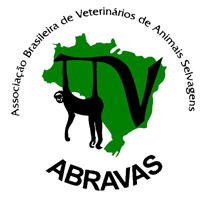 CURSO TEÓRICO-PRÁTICO DE BIOLOGIA, MANEJO E MEDICINA DE RÉPTEISPeríodo: 28 e 29 de janeiro de 2017
Local: Parque Zoológico Municipal de Bauru, Bauru - SP 
FICHA DE INSCRIÇÃONome: _______________________________________________________________________CPF: _________________________	R.G.: ________________________________________Email: ___________________________________________Endereço: ____________________________________________________________________nº __________	Bairro ____________________Cidade: ______________Estado: ____________ País: _______________CEP: _________Telefone Residencial: (____) ____________Telefone Comercial: (____) ____________Telefone Celular: (____) ____________	Associado ABRAVAS?(  ) Sim			(  ) Não(  ) Graduando (  ) Profissional		Associado de parceiras?
(  ) ABRV  (  ) ABEV  (   ) SZBComo soube do curso:(  ) Site ABRAVAS(  ) Facebook(  ) Email(  ) Indicação de colegaForma de pagamento:(  )  Boleto bancário (envio em até 24 horas, vencimento em até 3 dias)(  ) PagSeguro (Cartão de crédito, com taxa de serviço)(  ) PayPal (Cartão de crédito, com taxa de serviço)OBSERVAÇÕES:Vagas limitadas, a ordem de inscrição se dará pela data de pagamento.A ficha de inscrição deverá ser enviada ao email tesouraria@abravas.org.brA efetivação da inscrição ocorrerá somente após o pagamento; a ordem de pagamento escolhida (Boleto, PagSeguro ou PayPal) será enviada em até 24 horas após o recebimento da ficha de inscrição.Desistências: Em caso de desistência até o dia 10 de janeiro de 2017, com devolução de 50% do valor pago na inscrição. Após esta data, apenas será permitida a substituição do cursista inscrito, sem devolução de pagamento. A devolução ocorrerá, via depósito em conta corrente,  em até 30 dias após o evento. 